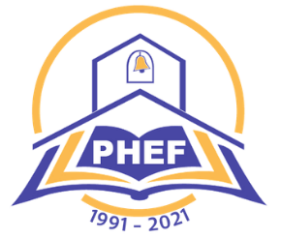 PLEASANT HILL EDUCATION FOUNDATION
    Donor Information Donor InformationCompany Name                                                                         Contact NameCompany Name                                                                         Contact NameAddress                                        City                                            State                          ZipAddress                                        City                                            State                          ZipTelephone Number                                                                     Email addressTelephone Number                                                                     Email addressDonation InformationDonation InformationApproximate value of donation                                                                                                               $Donation Designation: (If other than the general fund, please list specific fund you want your donation applied to e.x. Robotics, Greenhouse, Patrick McCurdy Education Fund, Katie Lovelace Scholarship, Jordan Jeff’s Scholarship, etc)Thank you for your generous donation!Pleasant Hill Education Foundation P.O Box 636 Pleasant Hill, OR 97455Thank you for your generous donation!Pleasant Hill Education Foundation P.O Box 636 Pleasant Hill, OR 97455Please mail donations to the address listed above, or contact Jennifer Anderson at (541) 736-0759 or janderson@phillfoundation.org Please mail donations to the address listed above, or contact Jennifer Anderson at (541) 736-0759 or janderson@phillfoundation.org 